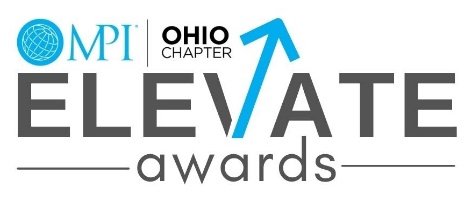 June 2022 Recognition & Appreciation EventSponsorship Level:Platinum $1000     Gold $500     Silver $250      Bronze $150      Table $300     In Kind Donation Please describe In Kind donation: _     ___________________________________________________________________________________________________________________.    Value of In Kind Donation $_     _______Thank you for your sponsorship!
Please send your logo to admin@mpioh.org at your earliest convenience.Company:Company:Company:List name as you would like it to appear on all materialsList name as you would like it to appear on all materialsList name as you would like it to appear on all materialsList name as you would like it to appear on all materialsList name as you would like it to appear on all materialsContact Name:Contact Name:Contact Name:Contact Name:Email:Street Address:Street Address:Street Address:Street Address:City, State, Zip:City, State, Zip:City, State, Zip:City, State, Zip:Phone:Phone:Credit Cards or checks are accepted for sponsorships.  Please indicate which payment form by checking the box below.Credit Cards or checks are accepted for sponsorships.  Please indicate which payment form by checking the box below.Credit Cards or checks are accepted for sponsorships.  Please indicate which payment form by checking the box below.Credit Cards or checks are accepted for sponsorships.  Please indicate which payment form by checking the box below.Credit Cards or checks are accepted for sponsorships.  Please indicate which payment form by checking the box below.Credit Cards or checks are accepted for sponsorships.  Please indicate which payment form by checking the box below.Credit Cards or checks are accepted for sponsorships.  Please indicate which payment form by checking the box below.Credit Cards or checks are accepted for sponsorships.  Please indicate which payment form by checking the box below.Credit Cards or checks are accepted for sponsorships.  Please indicate which payment form by checking the box below.Credit Cards or checks are accepted for sponsorships.  Please indicate which payment form by checking the box below.Credit Cards or checks are accepted for sponsorships.  Please indicate which payment form by checking the box below.Credit Cards or checks are accepted for sponsorships.  Please indicate which payment form by checking the box below.Credit Cards or checks are accepted for sponsorships.  Please indicate which payment form by checking the box below.  VISA                    MasterCard                  Amex                  Discover             Check
                     VISA                    MasterCard                  Amex                  Discover             Check
                     VISA                    MasterCard                  Amex                  Discover             Check
                     VISA                    MasterCard                  Amex                  Discover             Check
                     VISA                    MasterCard                  Amex                  Discover             Check
                     VISA                    MasterCard                  Amex                  Discover             Check
                     VISA                    MasterCard                  Amex                  Discover             Check
                     VISA                    MasterCard                  Amex                  Discover             Check
                     VISA                    MasterCard                  Amex                  Discover             Check
                     VISA                    MasterCard                  Amex                  Discover             Check
                     VISA                    MasterCard                  Amex                  Discover             Check
                     VISA                    MasterCard                  Amex                  Discover             Check
                     VISA                    MasterCard                  Amex                  Discover             Check
                   Card No.:CCV No.:CCV No.:Expiration Date:Expiration Date:(MM/YY)Amount to charge: Amount to charge: $      Name on card:Name on card:Billing Address:Billing Address:City:City:State:Zip:Zip:Checks should be made payable to MPI Ohio and sent to: MPI Ohio4010 Executive Park Drive, Suite 100Cincinnati, OH 45241Checks should be made payable to MPI Ohio and sent to: MPI Ohio4010 Executive Park Drive, Suite 100Cincinnati, OH 45241Checks should be made payable to MPI Ohio and sent to: MPI Ohio4010 Executive Park Drive, Suite 100Cincinnati, OH 45241Checks should be made payable to MPI Ohio and sent to: MPI Ohio4010 Executive Park Drive, Suite 100Cincinnati, OH 45241Checks should be made payable to MPI Ohio and sent to: MPI Ohio4010 Executive Park Drive, Suite 100Cincinnati, OH 45241Checks should be made payable to MPI Ohio and sent to: MPI Ohio4010 Executive Park Drive, Suite 100Cincinnati, OH 45241Checks should be made payable to MPI Ohio and sent to: MPI Ohio4010 Executive Park Drive, Suite 100Cincinnati, OH 45241All Sponsorship Payments are due by: June 1, 2022All Sponsorship Payments are due by: June 1, 2022All Sponsorship Payments are due by: June 1, 2022All Sponsorship Payments are due by: June 1, 2022All Sponsorship Payments are due by: June 1, 2022All Sponsorship Payments are due by: June 1, 2022Signature:Signature: